附件1招聘教师计划与岗位表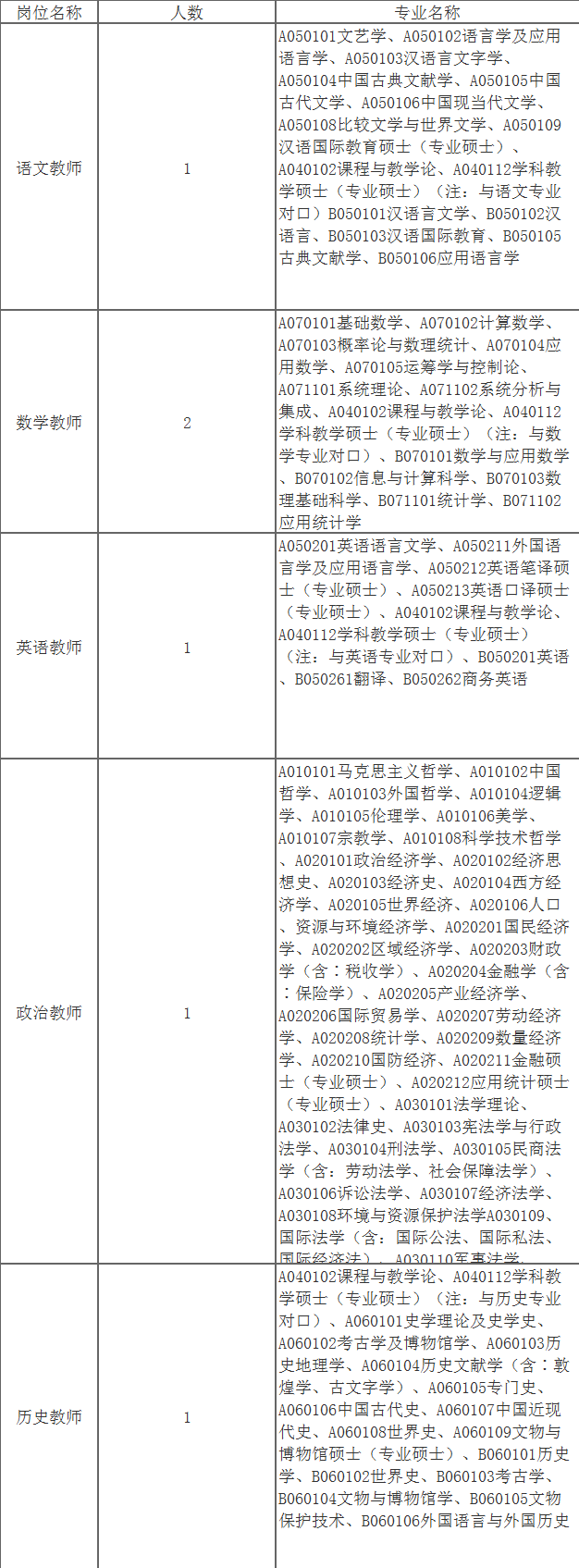 附件2佛山市华英学校公开招聘人员(校园招聘)报名表报考岗位及代码：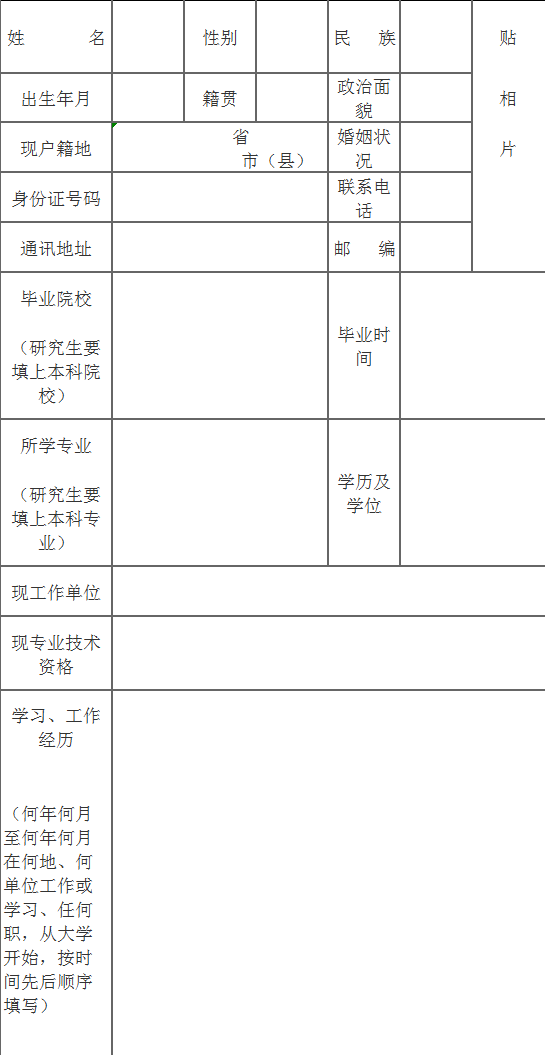 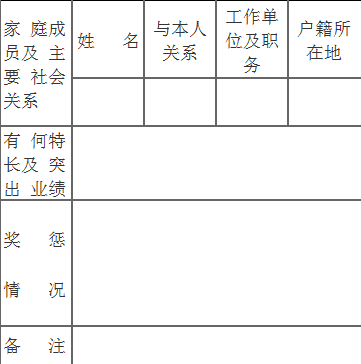 说明：1.此表用蓝黑色钢笔填写，字迹要清楚;2.此表须如实填写，经审核发现与事实不符的，责任自负。